Уважаемые жители Промышленновского округа!В связи с пандемией коронавируса Вы можете обратиться, не выходя из дома по видеосвязи с помощью программы ZOOM. 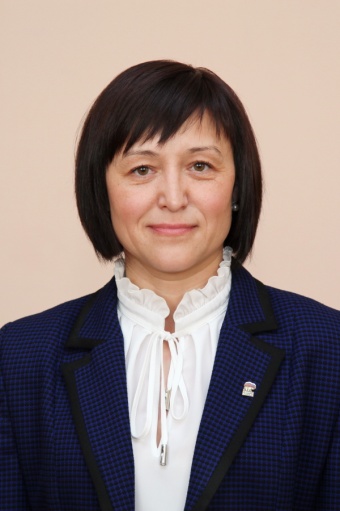  Желающим  принять участие необходимо  нажать на ссылку: https://us04web.zoom.us/j/6637055298?pwd=eWRkYWJwR0NWVWd5ZjF2U0pNM0wyUT09 или позвонить по номеру телефона: 7-40-94.Онлайн-приём проводит председатель Совета народных депутатов Промышленновского муниципального округа Елена Александровна Ващенкокаждый вторник с 1400 до 1600 и четверг с 1400 до 1600ч. 